Publicado en Madrid el 02/02/2024 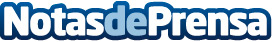 Las empresas españolas cerraron 2023 con un saldo positivo de 11.805 millones de euros en movimientos de capital social, según ExperianSe han registrado 30.551 operaciones de ampliación de capital en 2023, lo que supone un 3,22% más respecto al año anterior. El número de reducciones de capital alcanza las 7.178 operaciones, pero se reduce su importe total un 30,8%
Datos de contacto:AxicomAxicom91  661 17 37   Nota de prensa publicada en: https://www.notasdeprensa.es/las-empresas-espanolas-cerraron-2023-con-un Categorias: Nacional Finanzas Madrid Actualidad Empresarial http://www.notasdeprensa.es